How to (s) for Power Point Presentations (Directions for 2010)Click StartClick All Programs Click Microsoft OfficeClick Power PointThe first page that opens has two fields on it that you can use for your title or you can remove. If you choose to use the fields Click inside the square and type your titleJump to choose your styleIf you choose to remove themClick inside the squareClick the outside edge of that same square Hit the delete key on your keyboardStyleClick the Design tab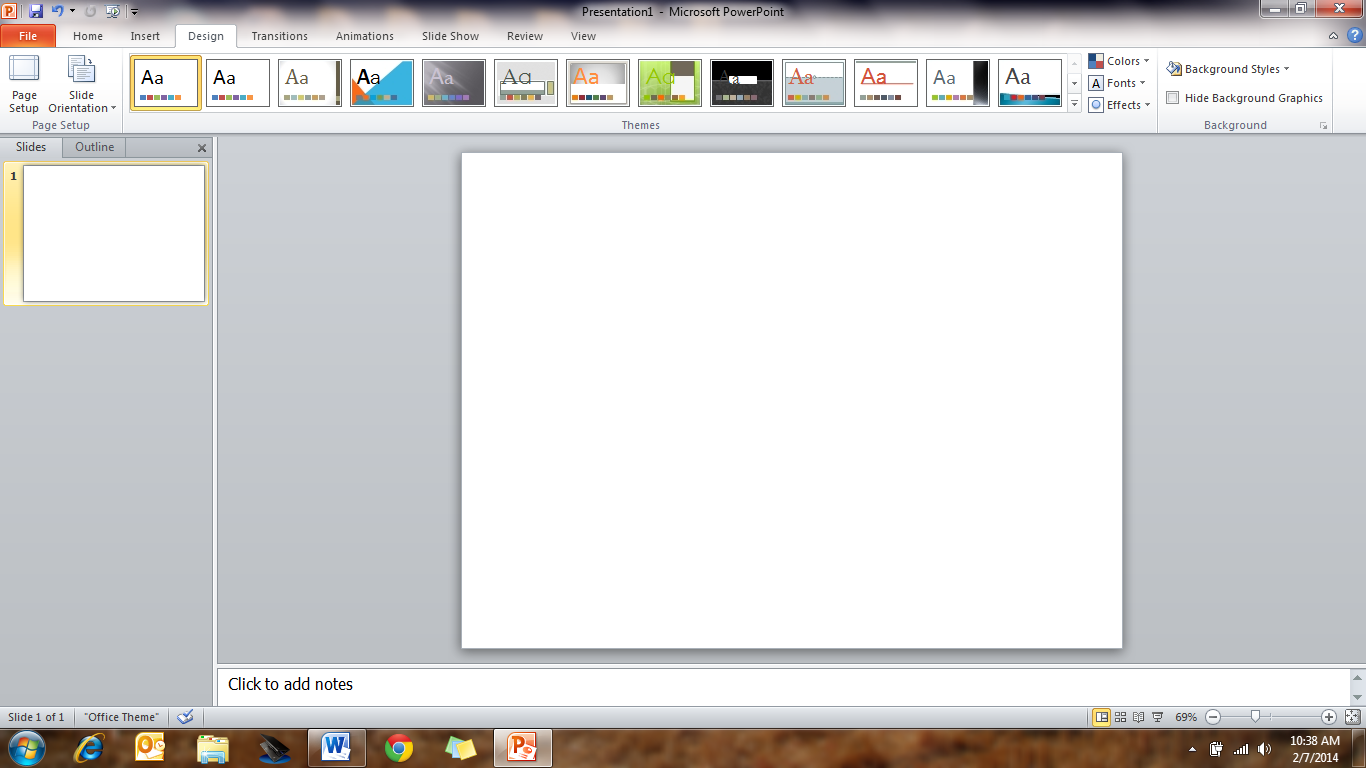 Click on Colors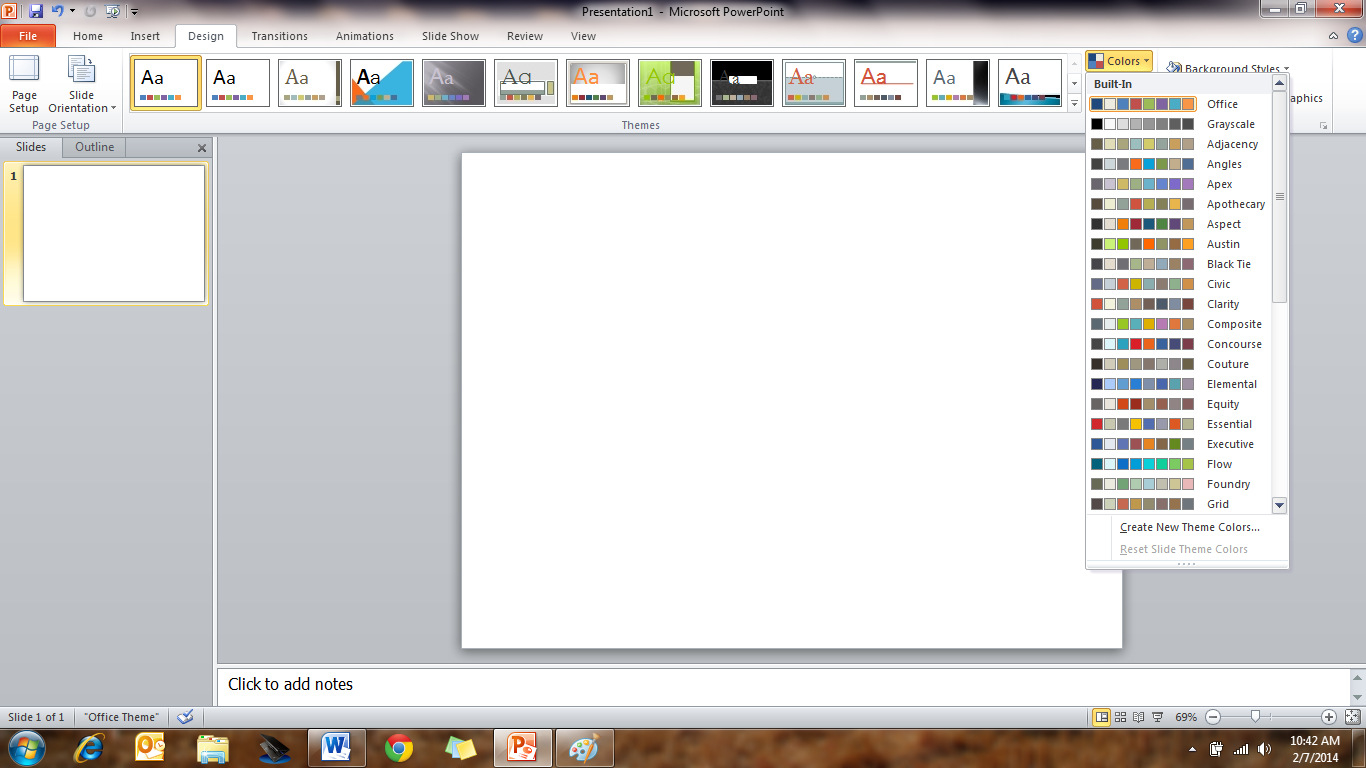 Choose your color style (for this example I choose newsprint)Click Font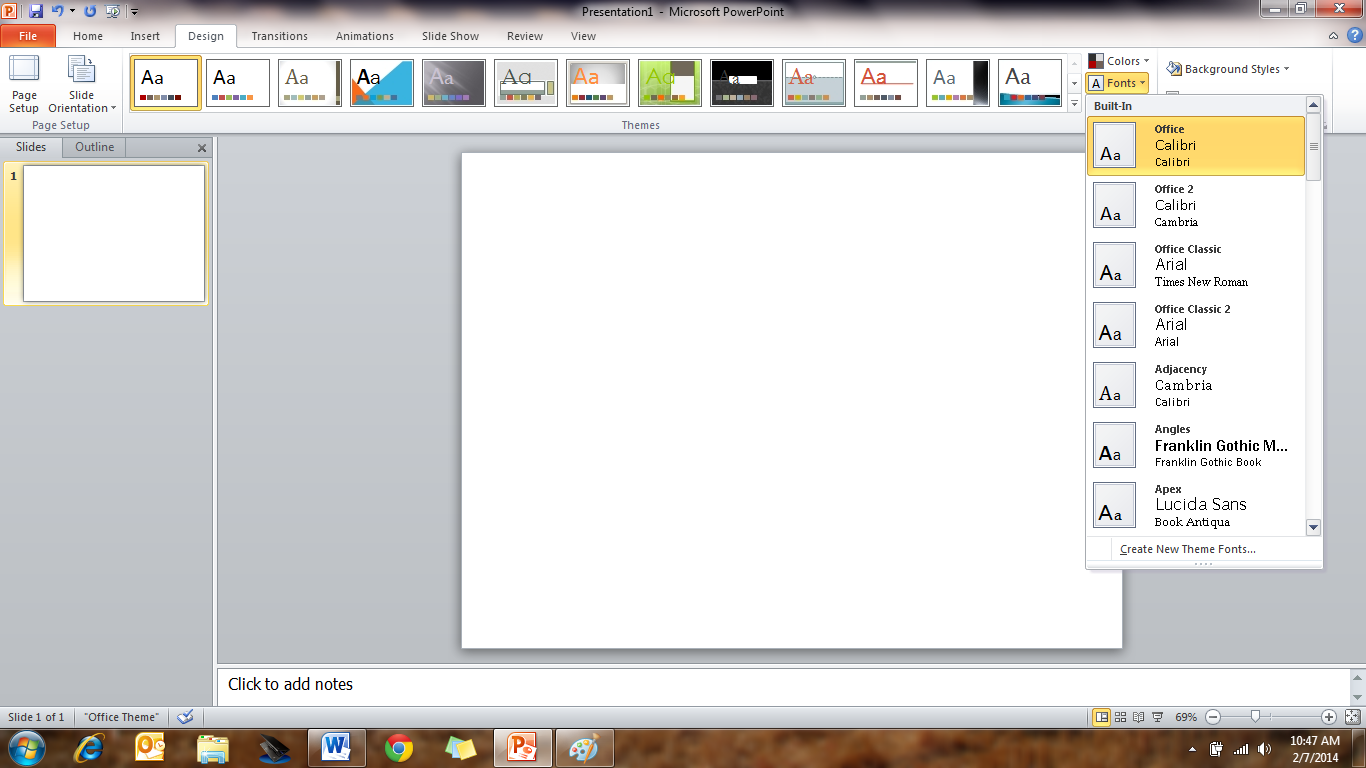 This will be the default font for the presentation. You will be able to change the font for emphasis in any text box.For this presentation I choose Angela Franklin GothicExperiment with the effects button (I choose not to use these as a general rule)Click background – choose a style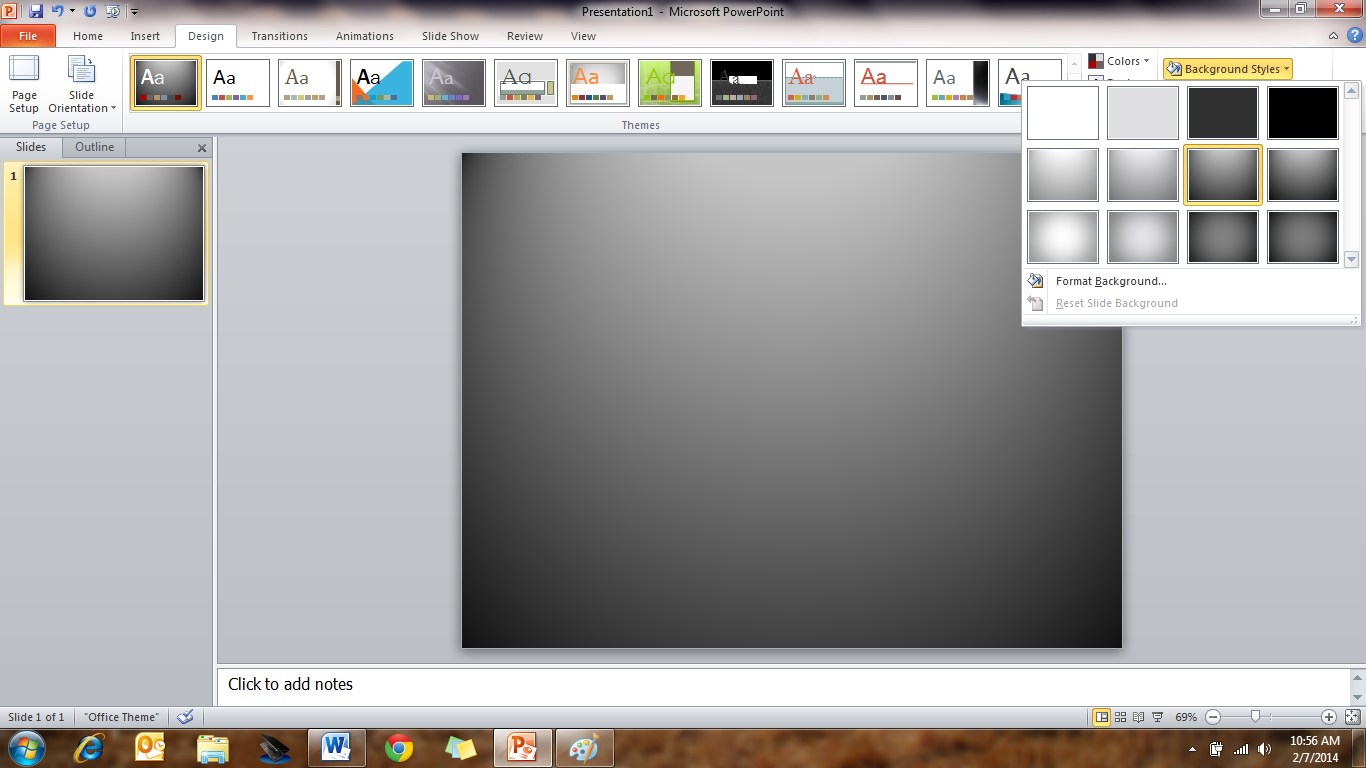 Now that the design has been chosen – time to start the presentationClick the insert tabClick picture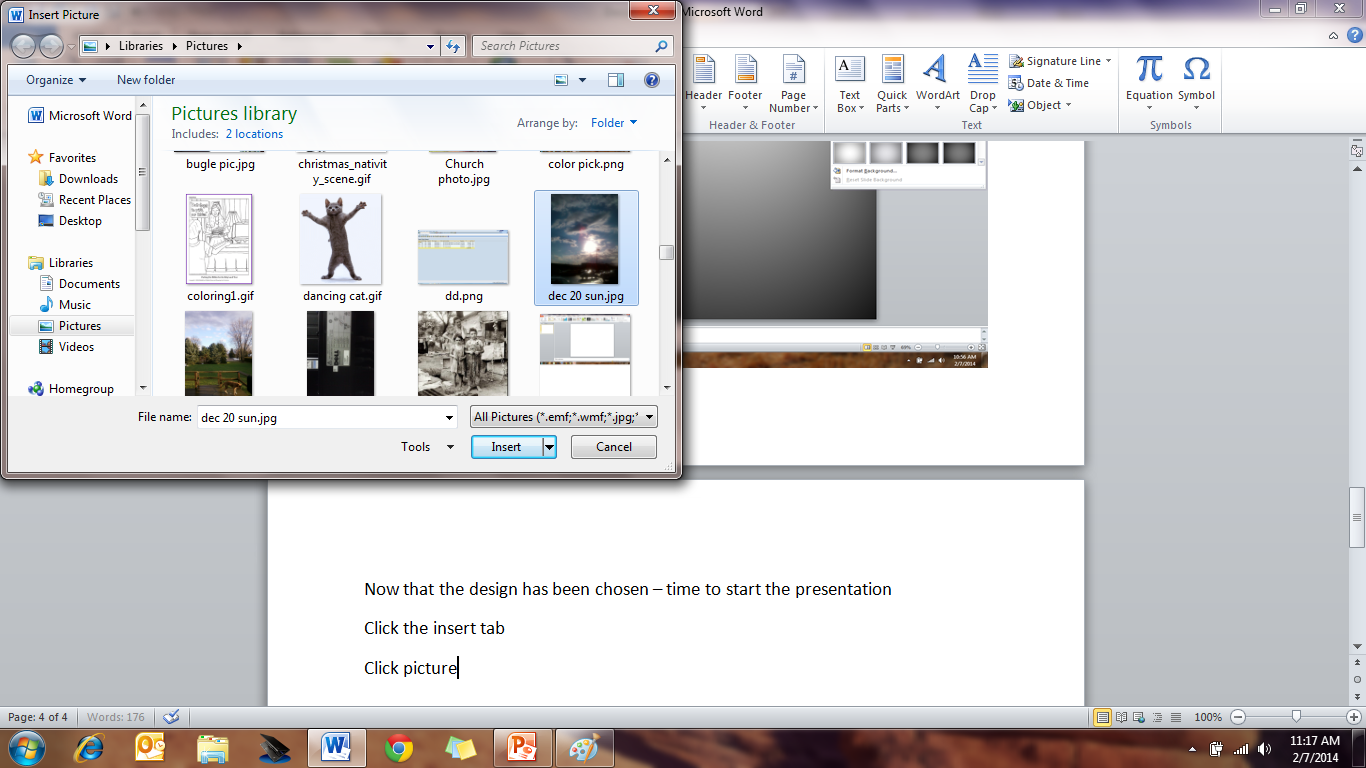 Pick a pictureClick insert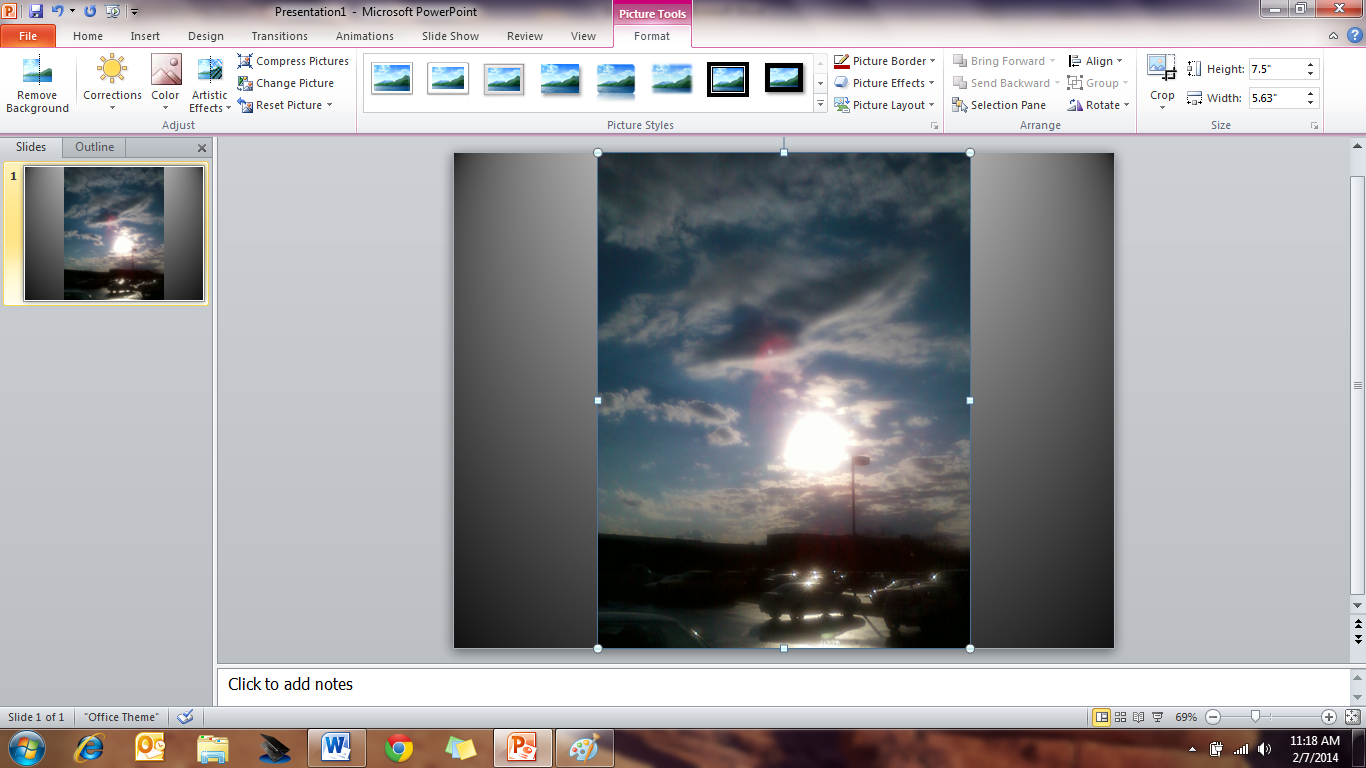 The picture will have 8 dots around the edge to adjust the pictureMove the mouse to the dot until it until it turns into a line with two point endsClick the mouse and hold the line will turn into a crossWhile holding the mouse click down move left right up or down to adjust the picture to the size you likeClicking the green dot if you wish to rotate the pictureMove the picture into the desired locationClick in the center of the pictureHold the mouse click down and drag the picture to the desired positionThere are many design features for a picture This example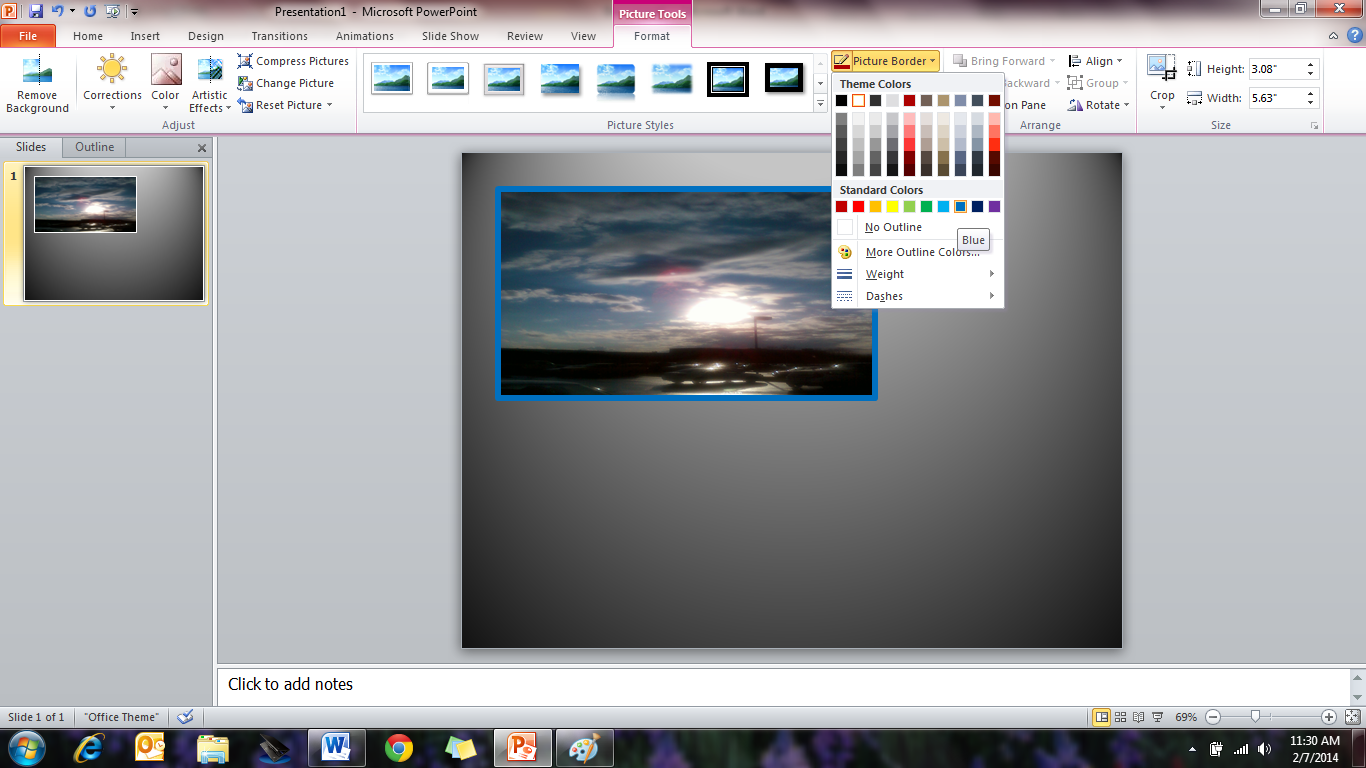 I chose the picture border of blue and on the same tab the weight of 6If you don’t want to choose where to put a picture you can Click picture layout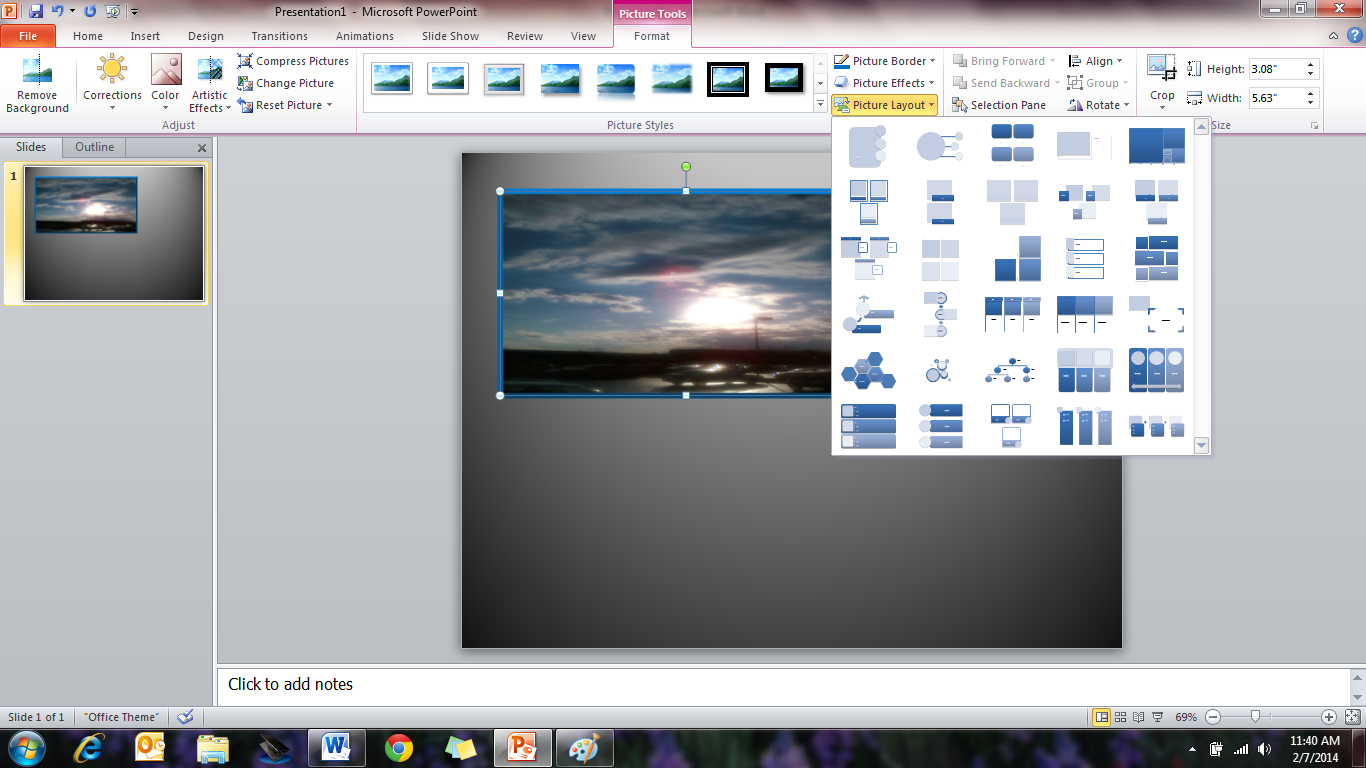 This option will automatically place your pictures for you – remember though to use pictures sparingly unless you are show casing an event.Don’t like the picture - Click the center of picture and hit delete buttonClick InsertClicktext box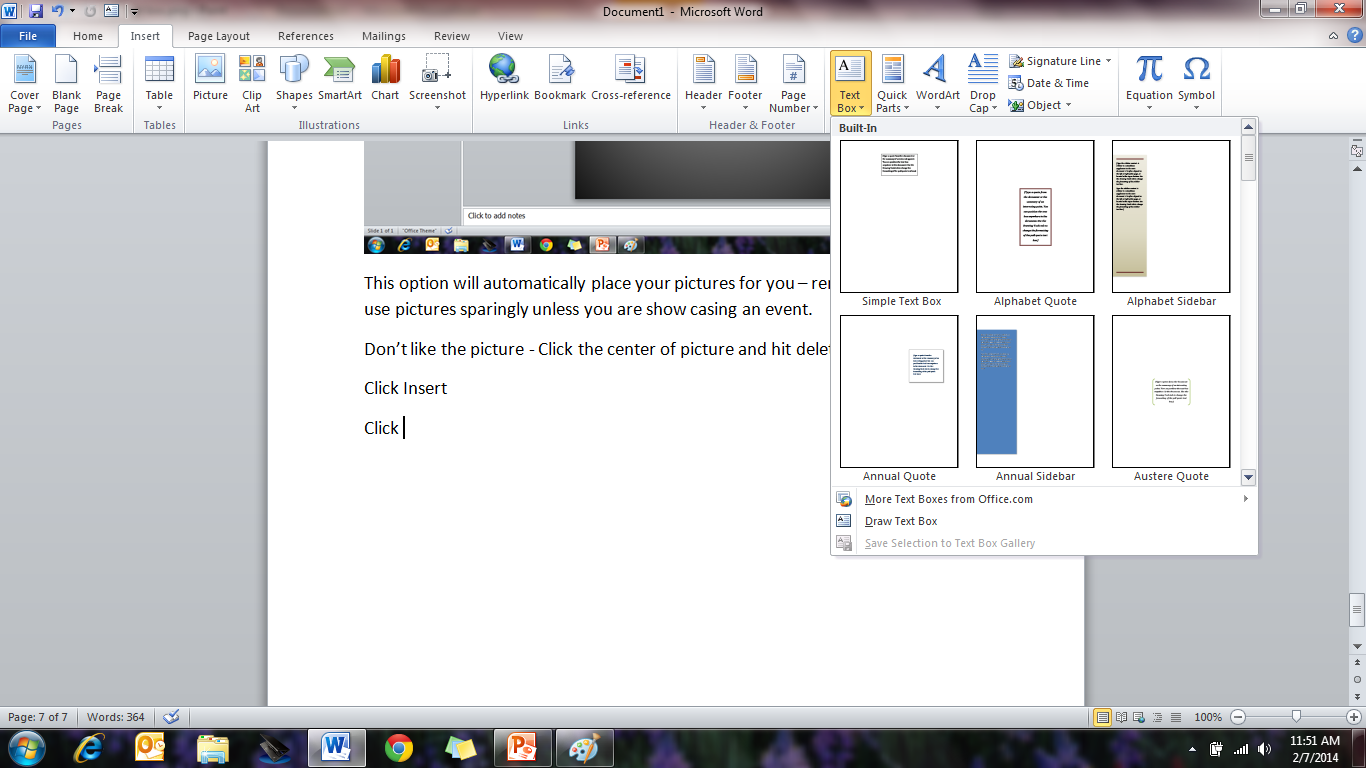 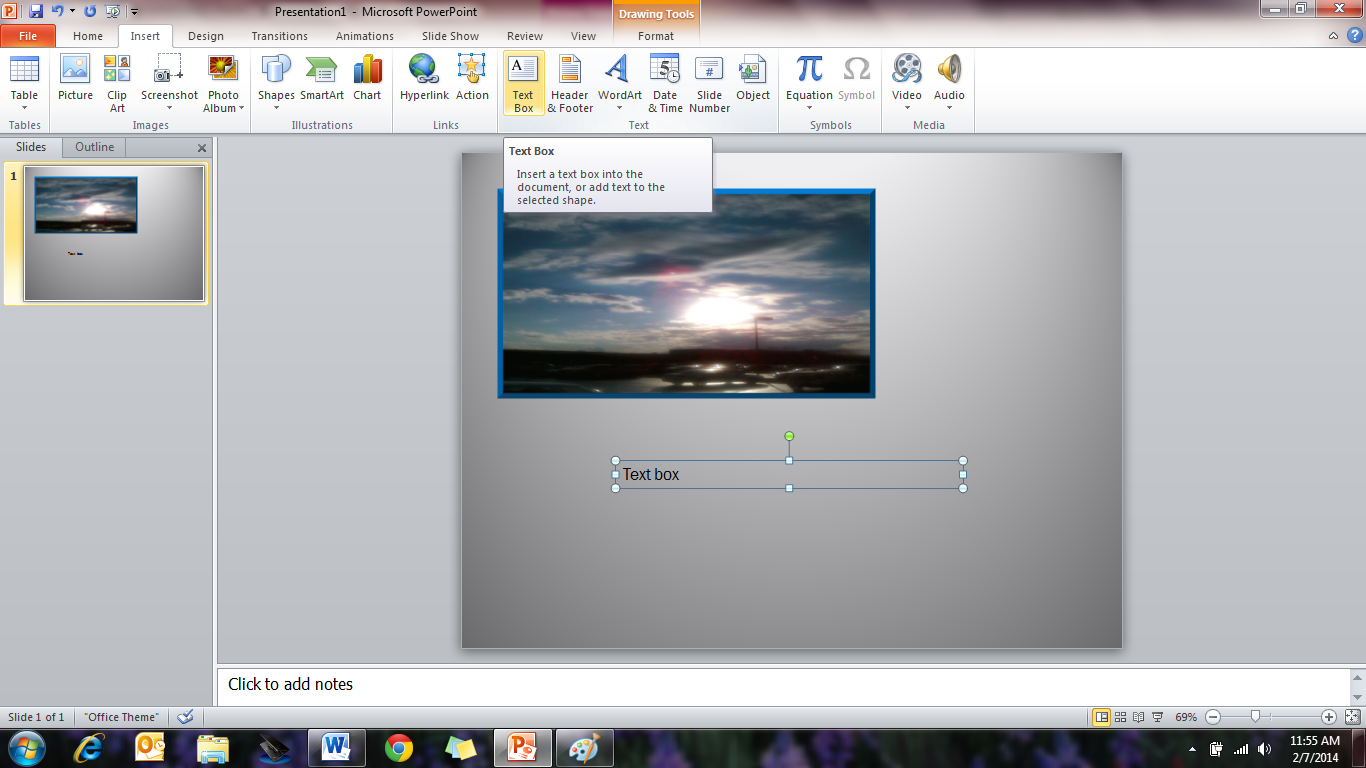 Click text boxClick on the pageHold mouse down a cross will appearDrag the mouse to the desired size of text box (You can resize after the text is entered if needed)New PageClick Home page Click New Slide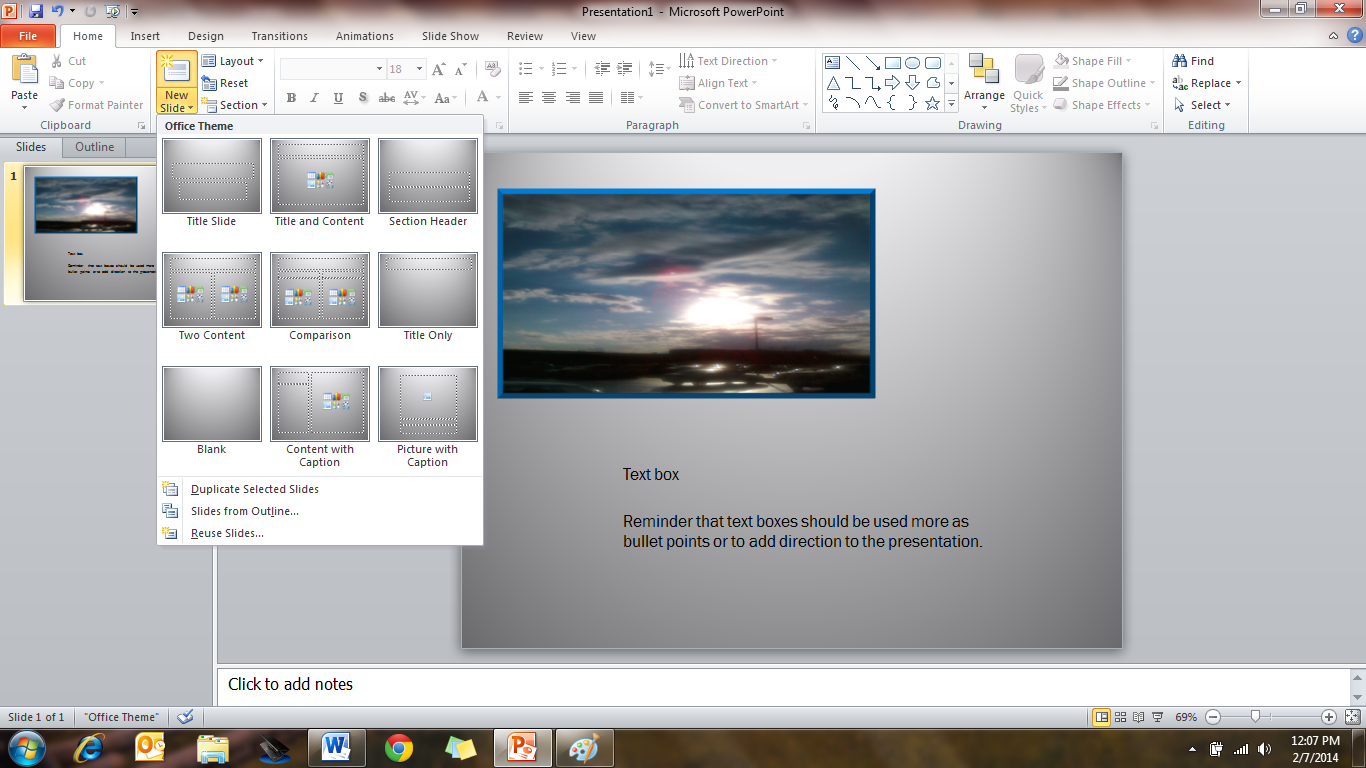 Choose a template or blank page – templates position text boxes and pictures for you. Clip ArtClick Insert Click Clip Art a new box will open Type in the picture you are looking for (my example balloon)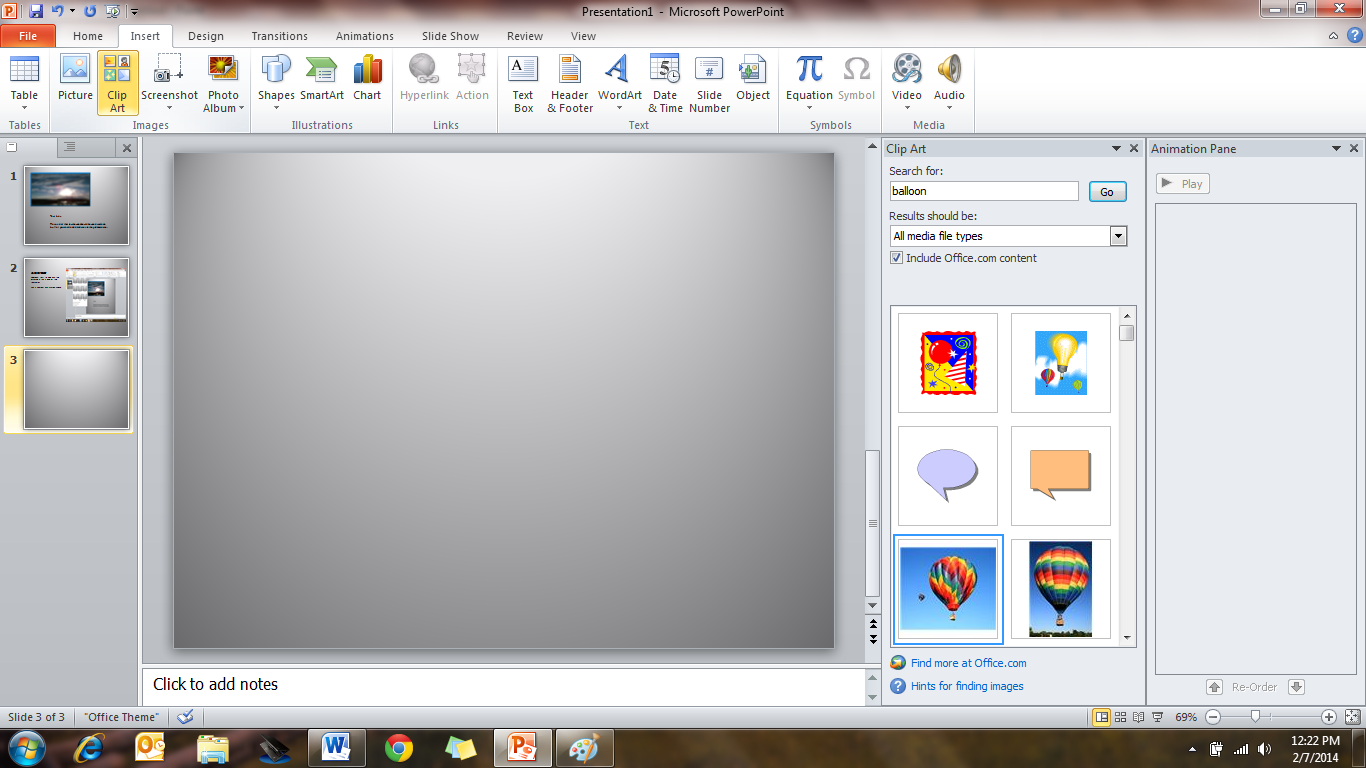 Scroll to the picture you likeDouble click the picture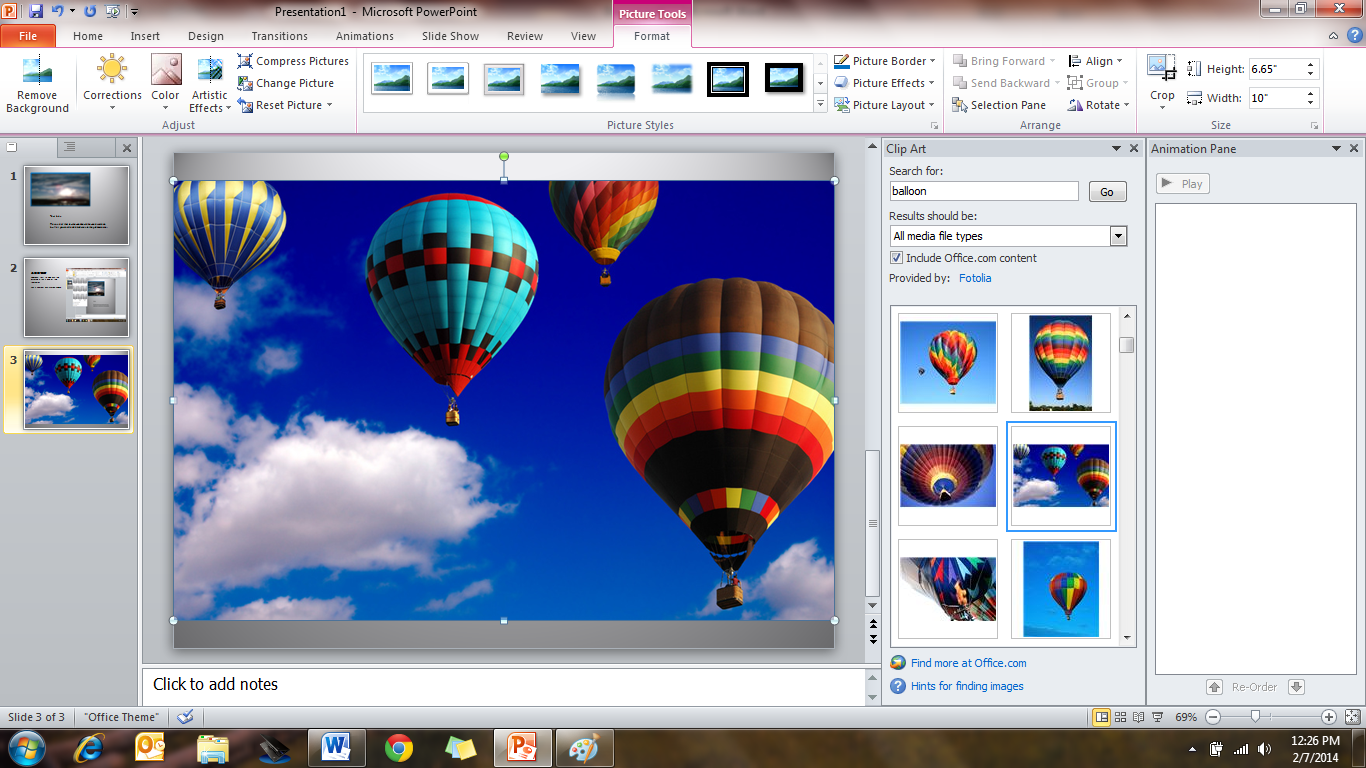 Click one of the dots and hold till the cross appearsDrag the mouse to resize the pictureInserting a videoI found Ilivid software on line that seems to be the easiest and fastest way to download a video from Youtube or other source. Once you have installed the software all you do is copy and paste the URL and the file will go into your download directory.  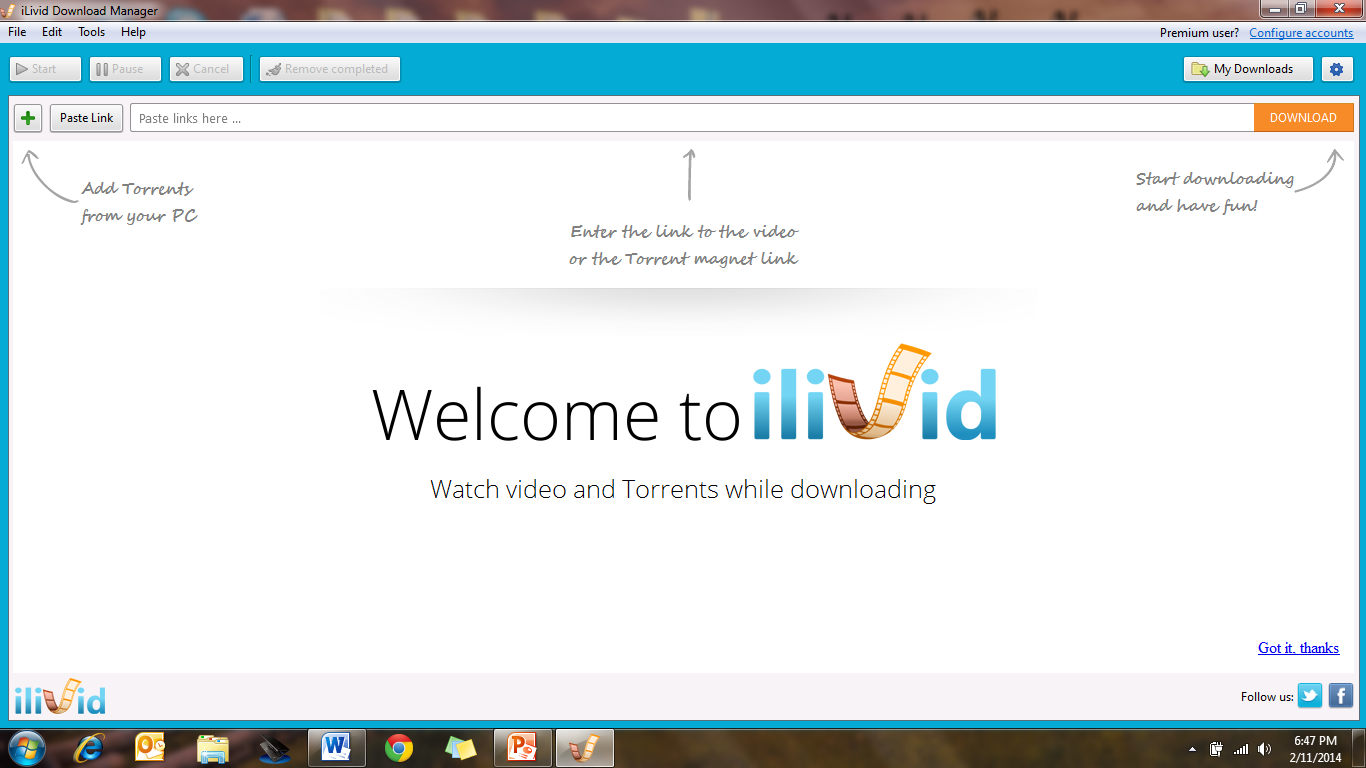 I am adding these instructions for downloading the file / videoGo to Youtube and search for the file you would like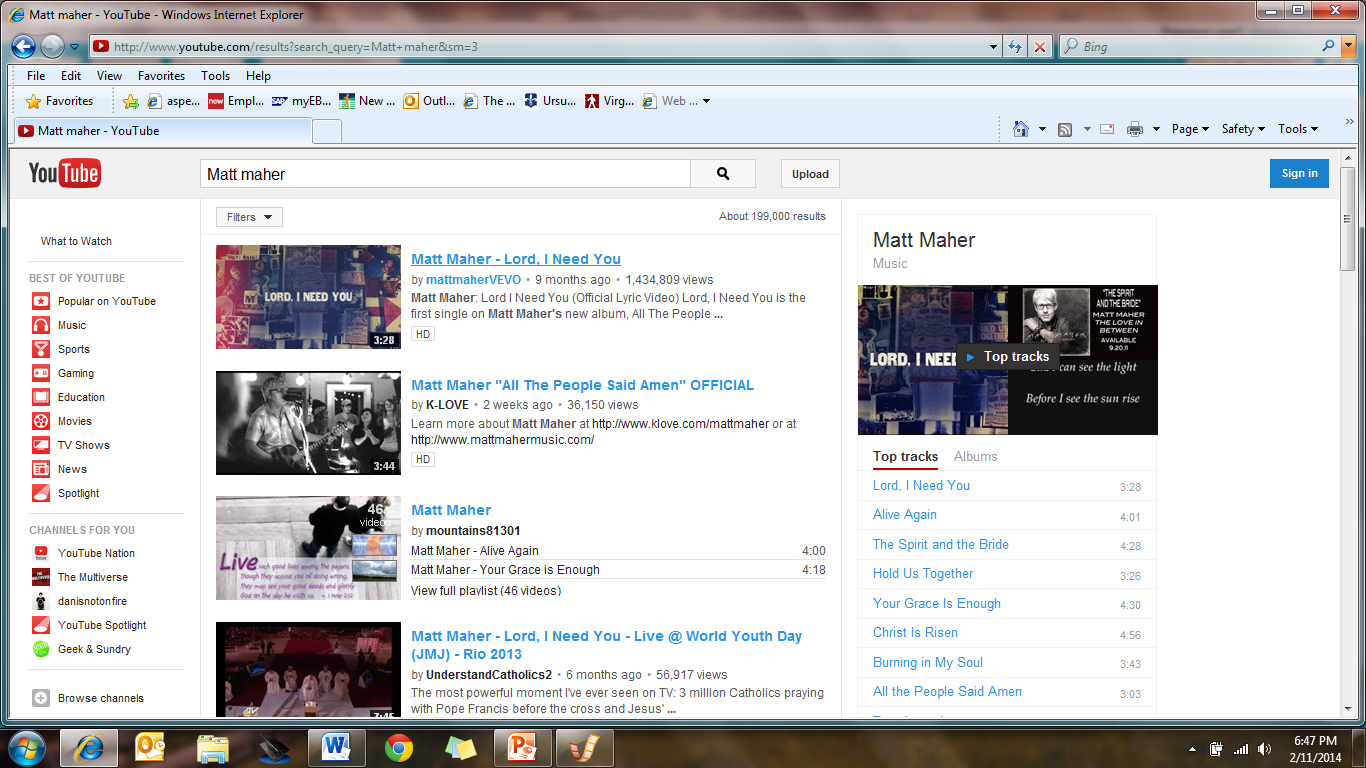 Double clickon your selection and it will begin to play. Highlight the address line (URL) as shown at the top of this picture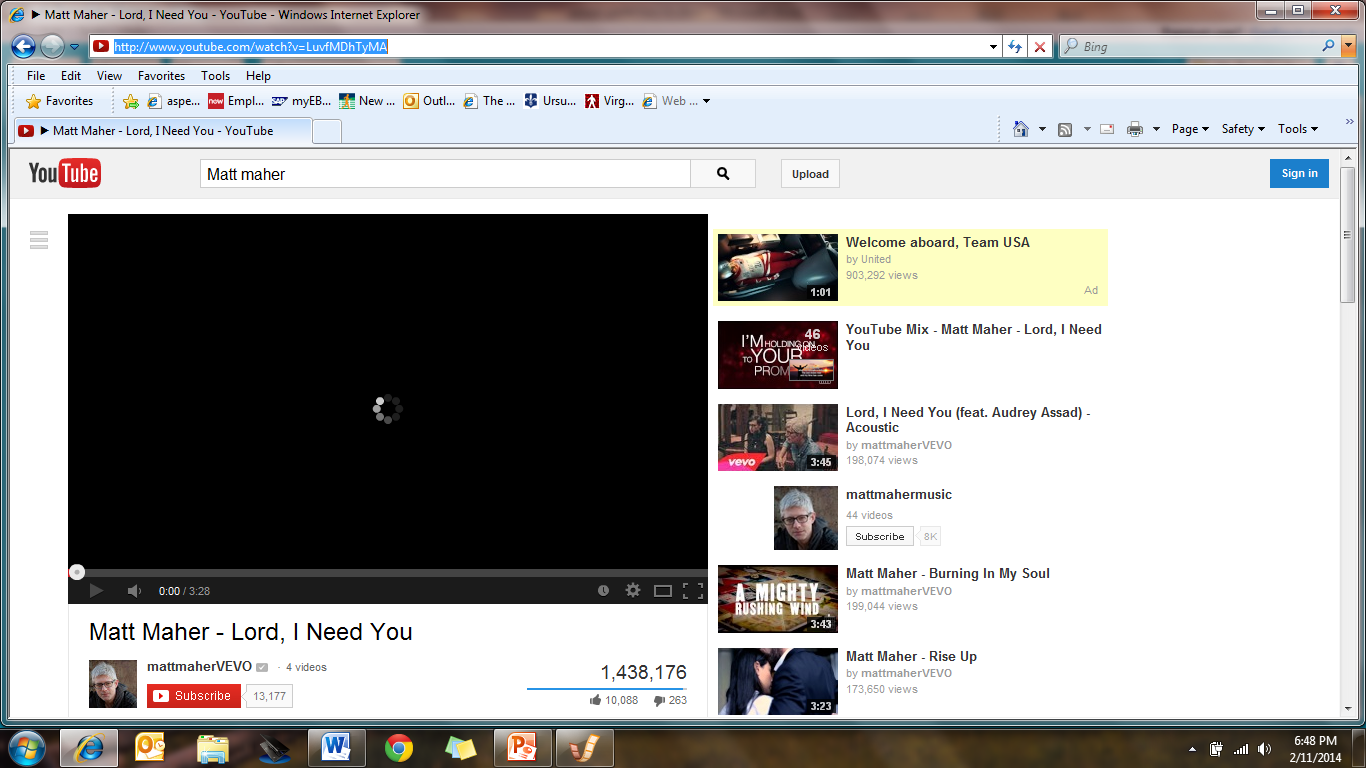 Right clickin the address barClick copy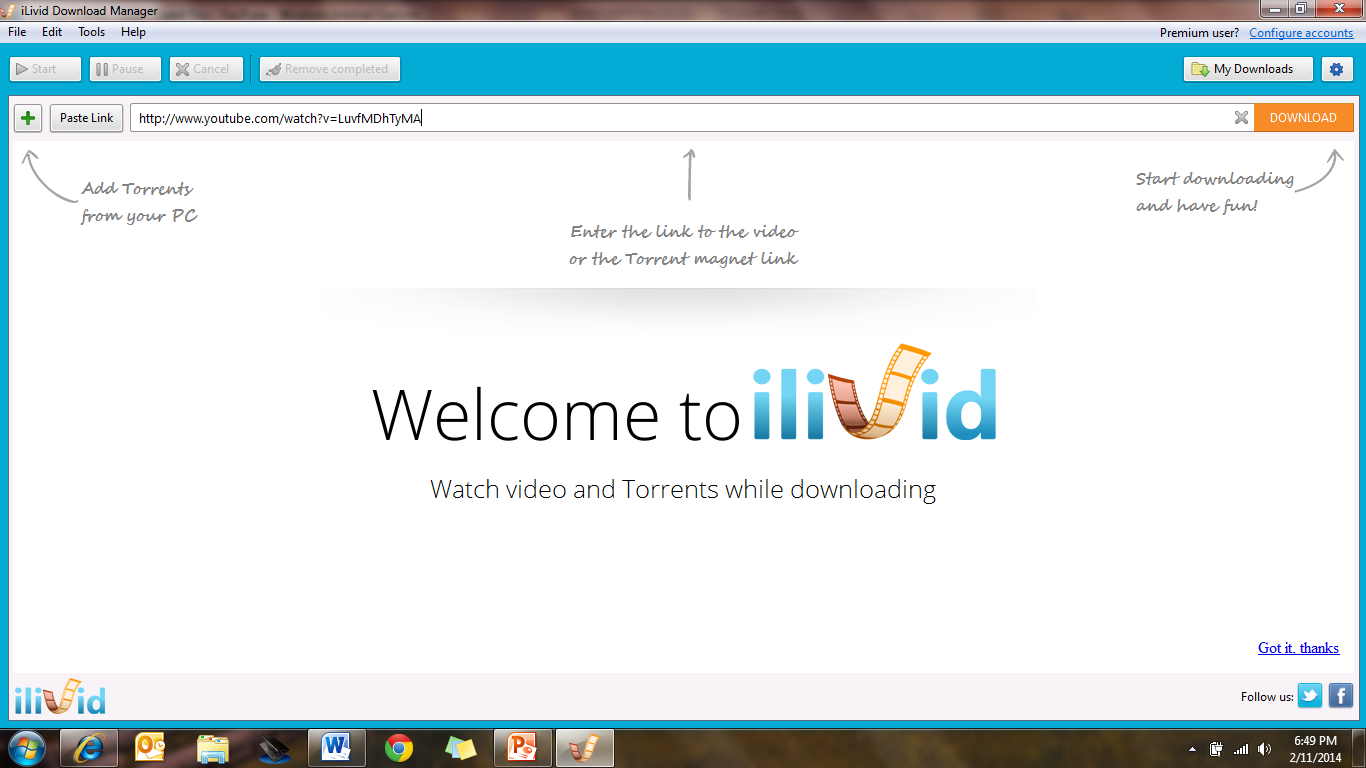 Right clickinside the download bar on ilividClick PasteClick download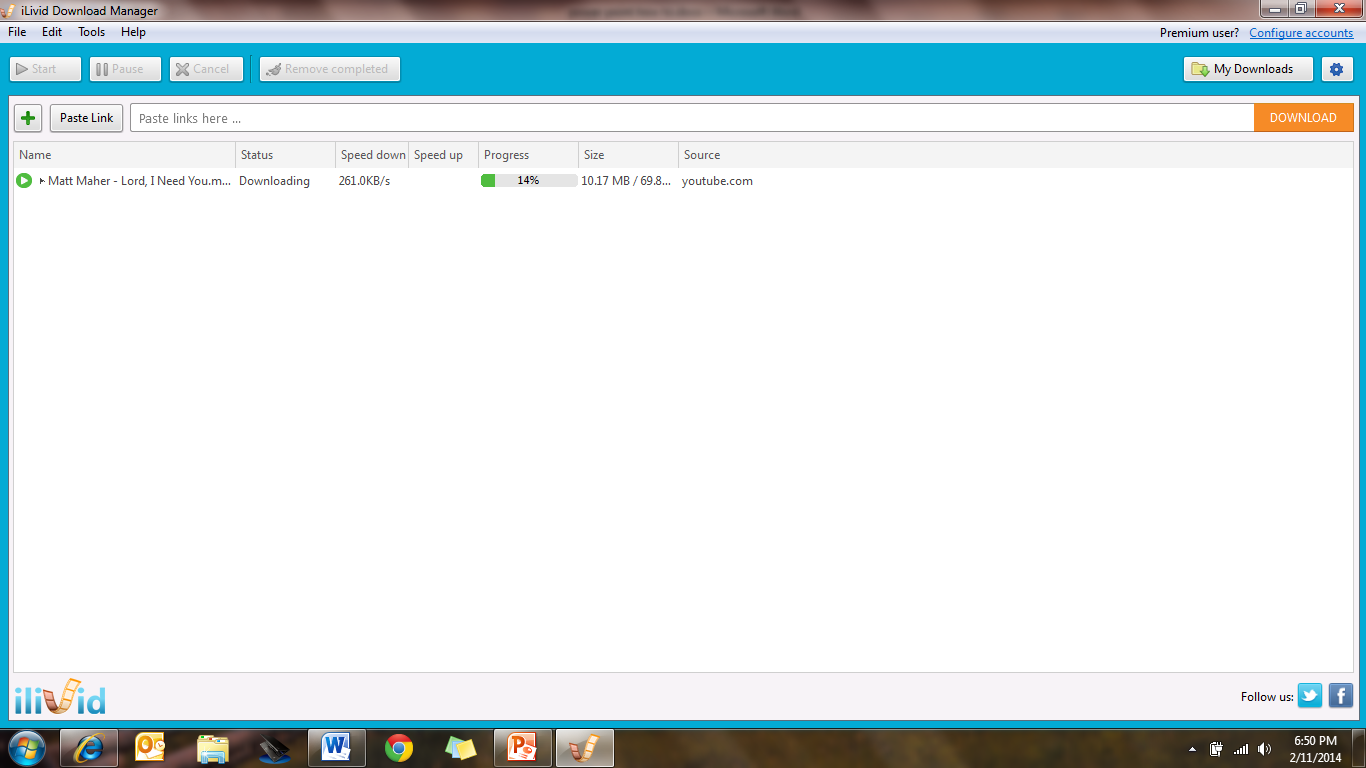 Once the file is 100% ClickMy Downloads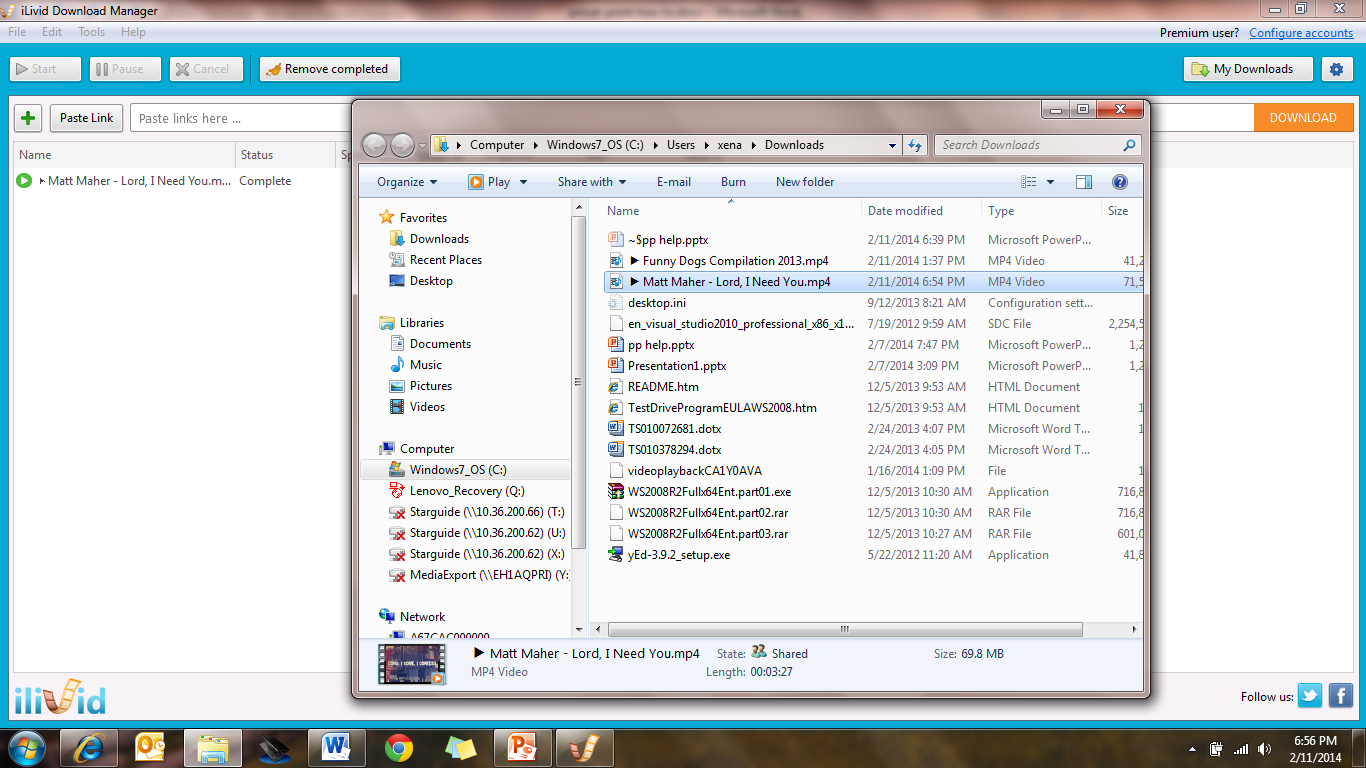 Your download directory will appear (write down the path if you are unsure when Ilivid is closed.)Back to the power point directionsClick InsertClick VideoClick from a file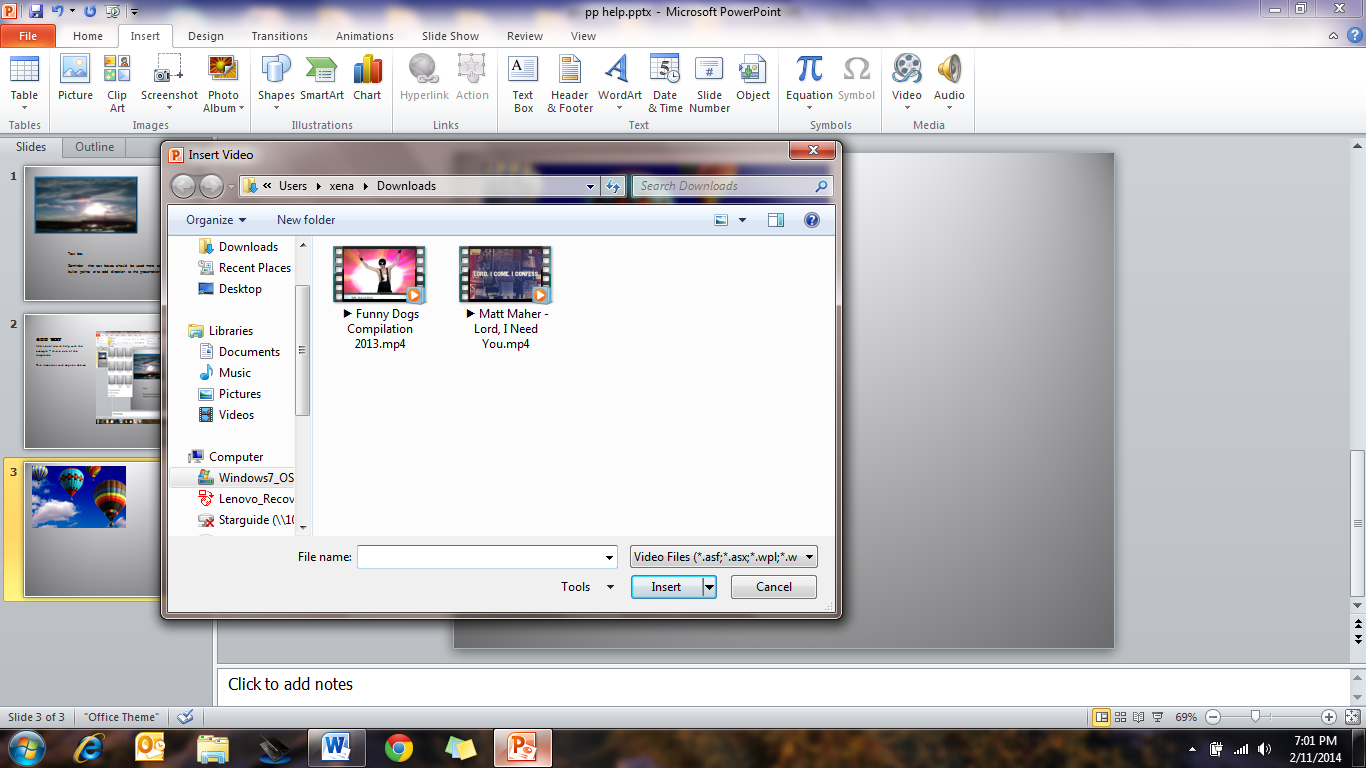 Double Click on your selected video Power point should go directly to your downloads directory if it does not you can follow your path to the downloadsYour video will appear as a black box on the page – position the mouse in the bottom left corner of the box and you will see a right pointing arrow - click to confirm your video playsAdd Animation Action(this is helpful so the video starts playing when you go to the page)Click Animations Tab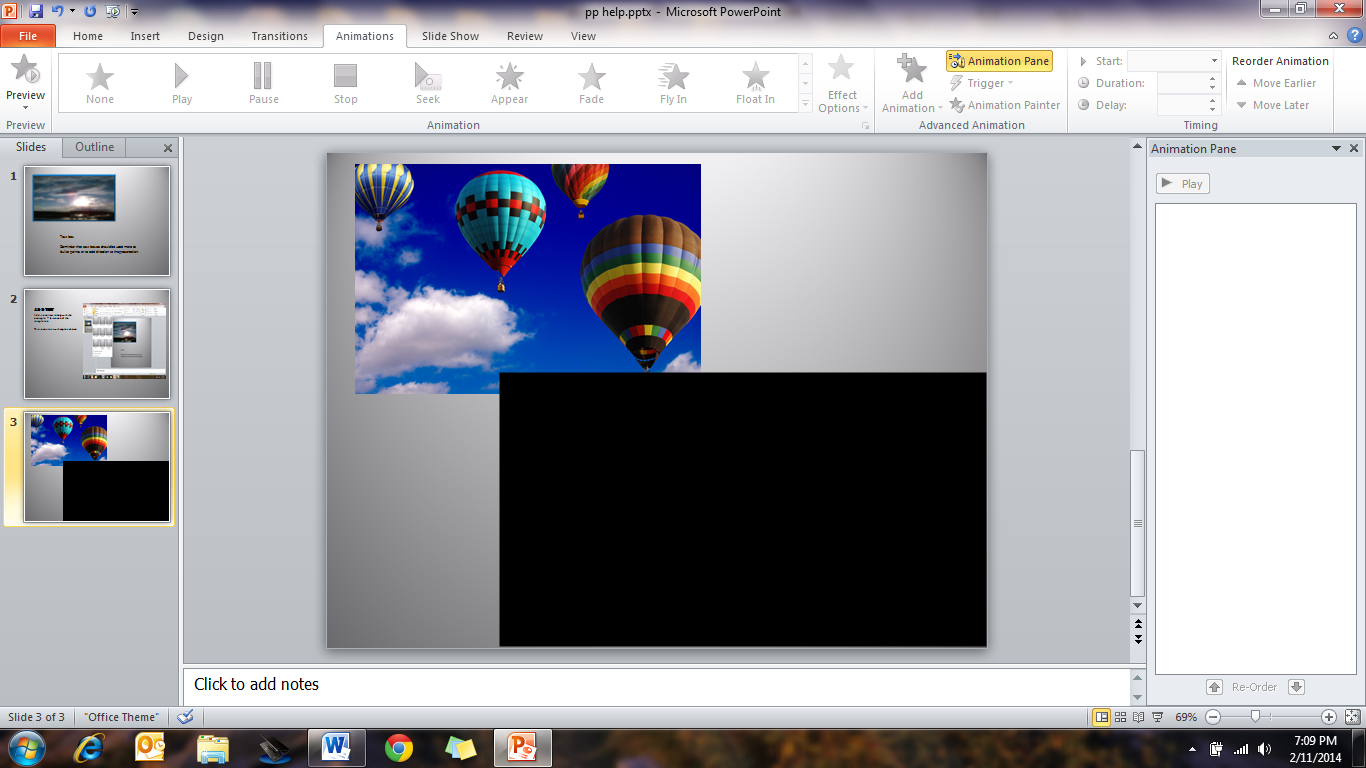 Click animation pane A little window will open on the rightClick in the center of the video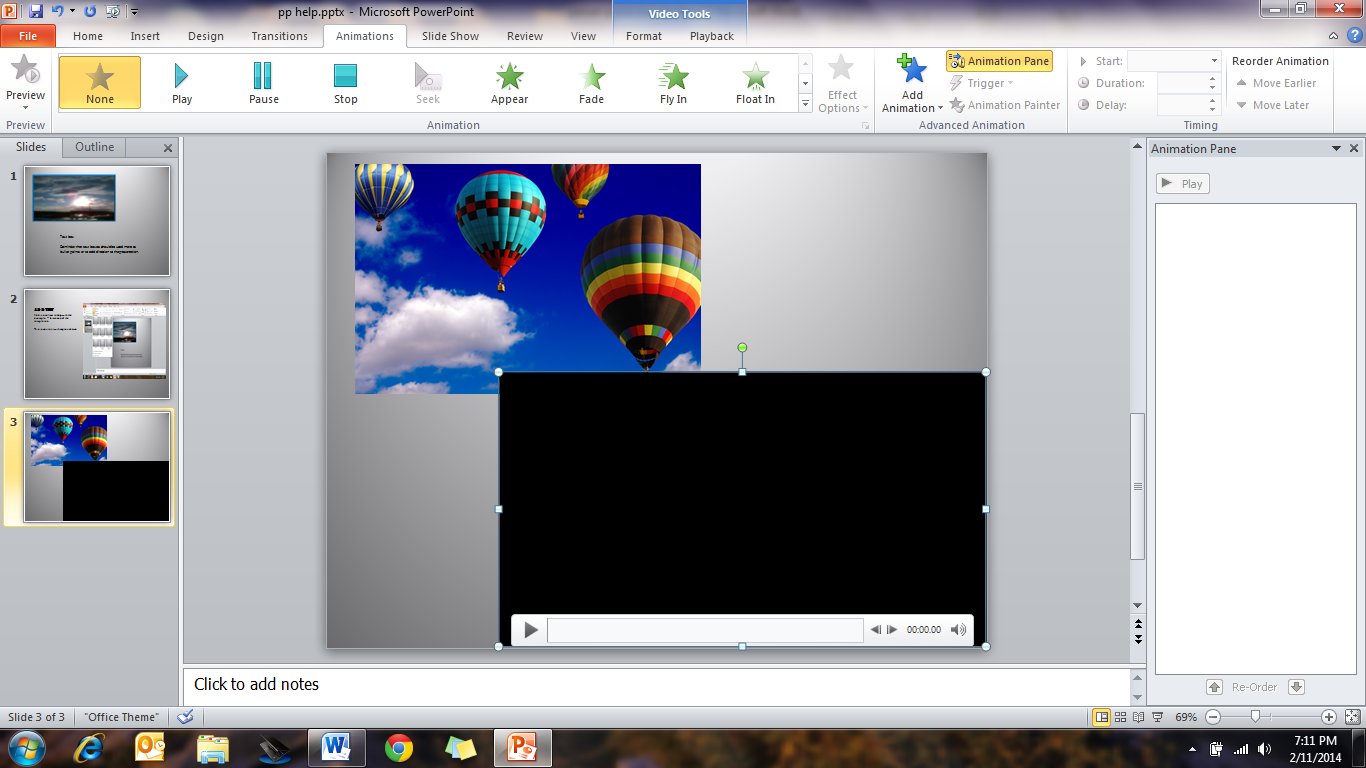 Click the play button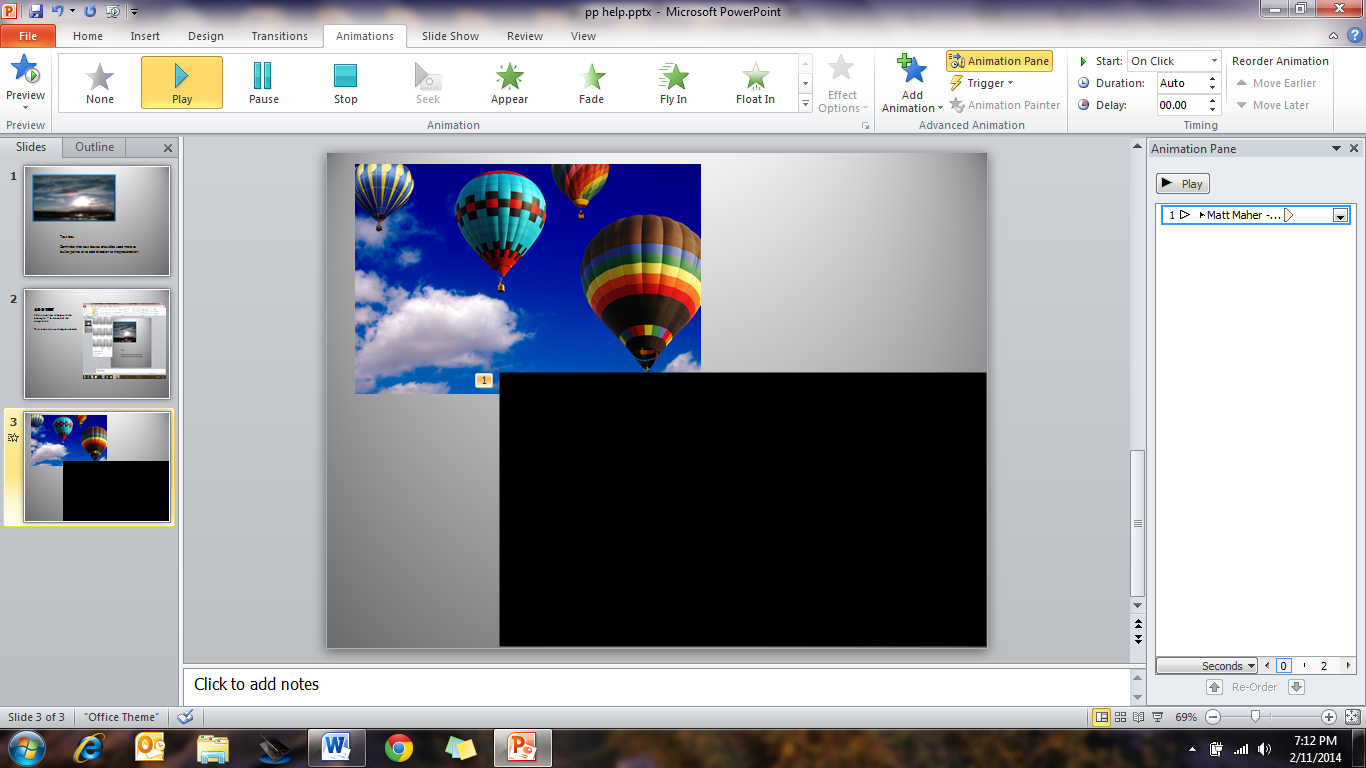 Click on the down arrow beside the video nameClick start after previous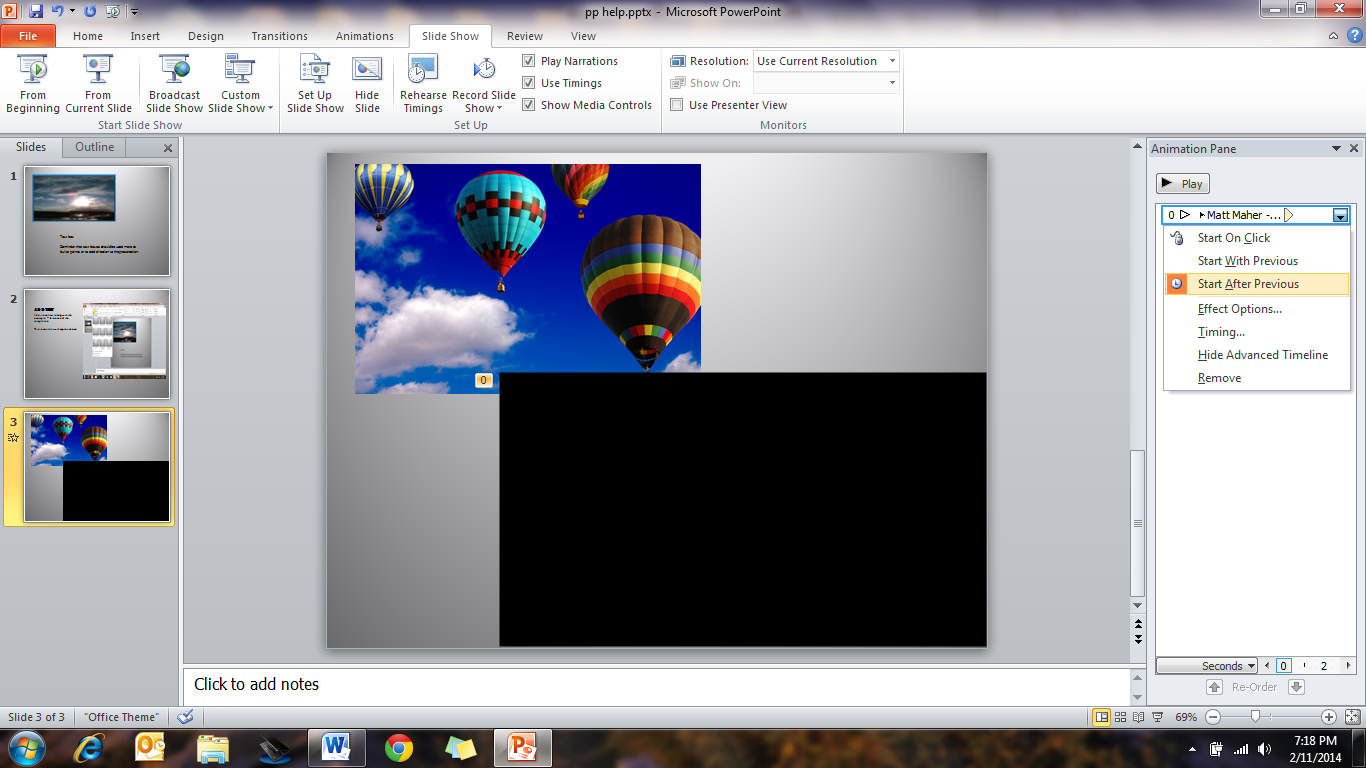 This will start the video when the slide is enteredHow to add a transitionClick the transition tab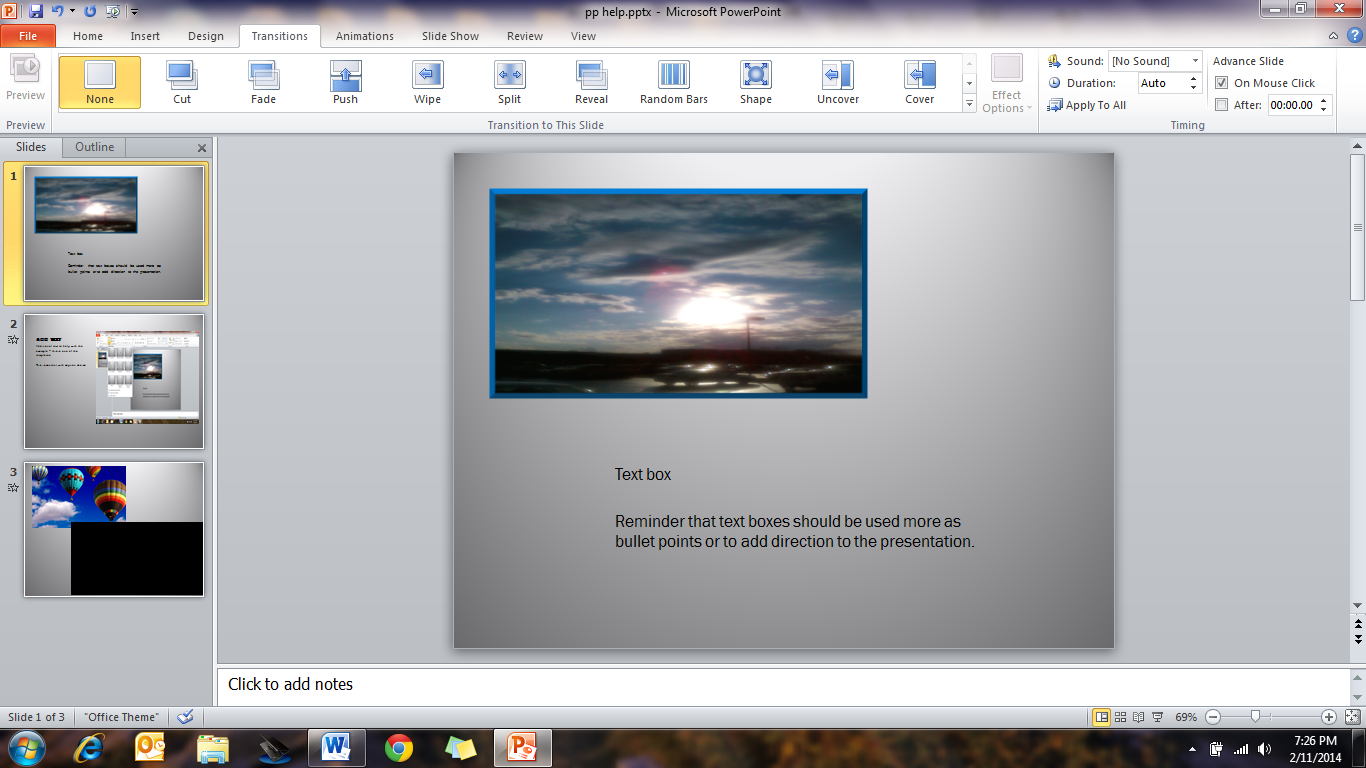 Click the down arrow with the line on the right side of the transition possibilities to see all available.Click your selectionClick apply to all (if you want to have the same transition)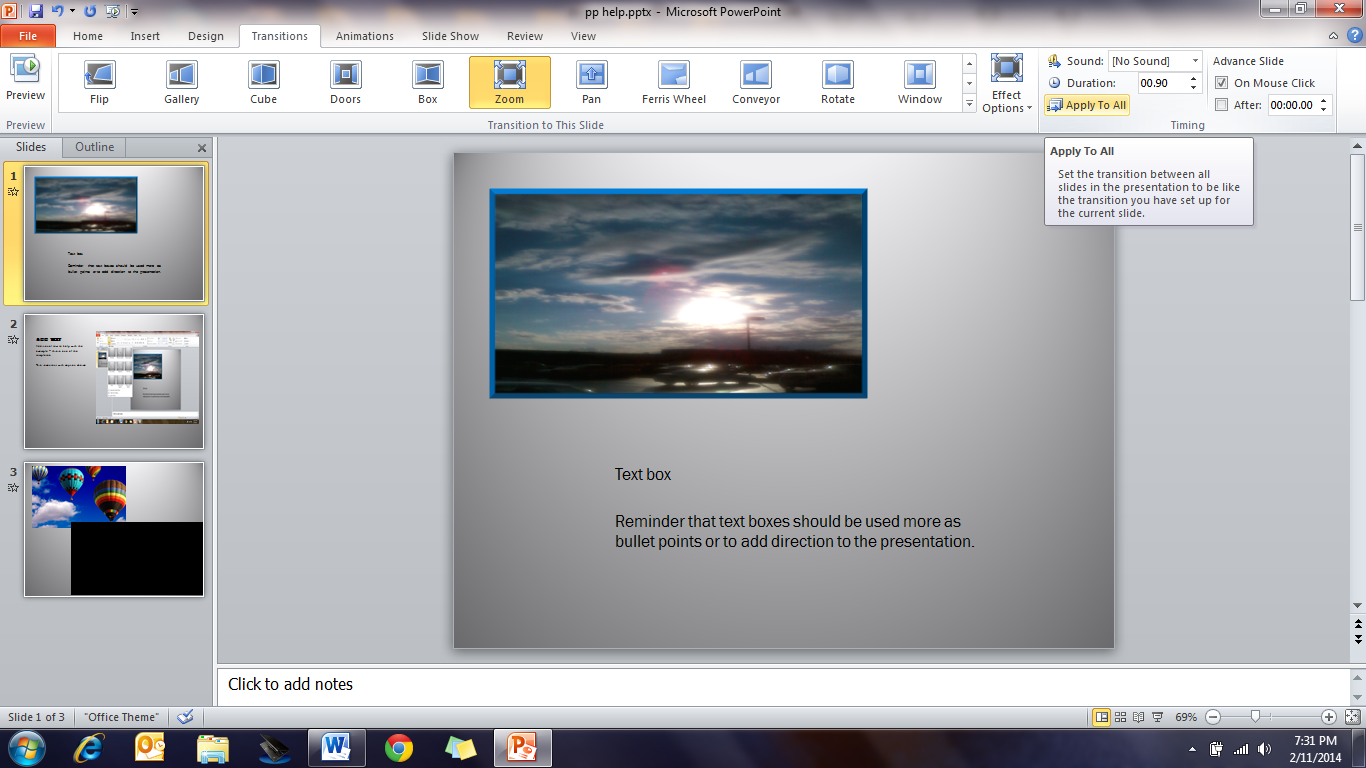 If you wish to have different transitions Click each slide page Click the transition of your choiceHow to insert an audio fileClick Insert TabClick Audio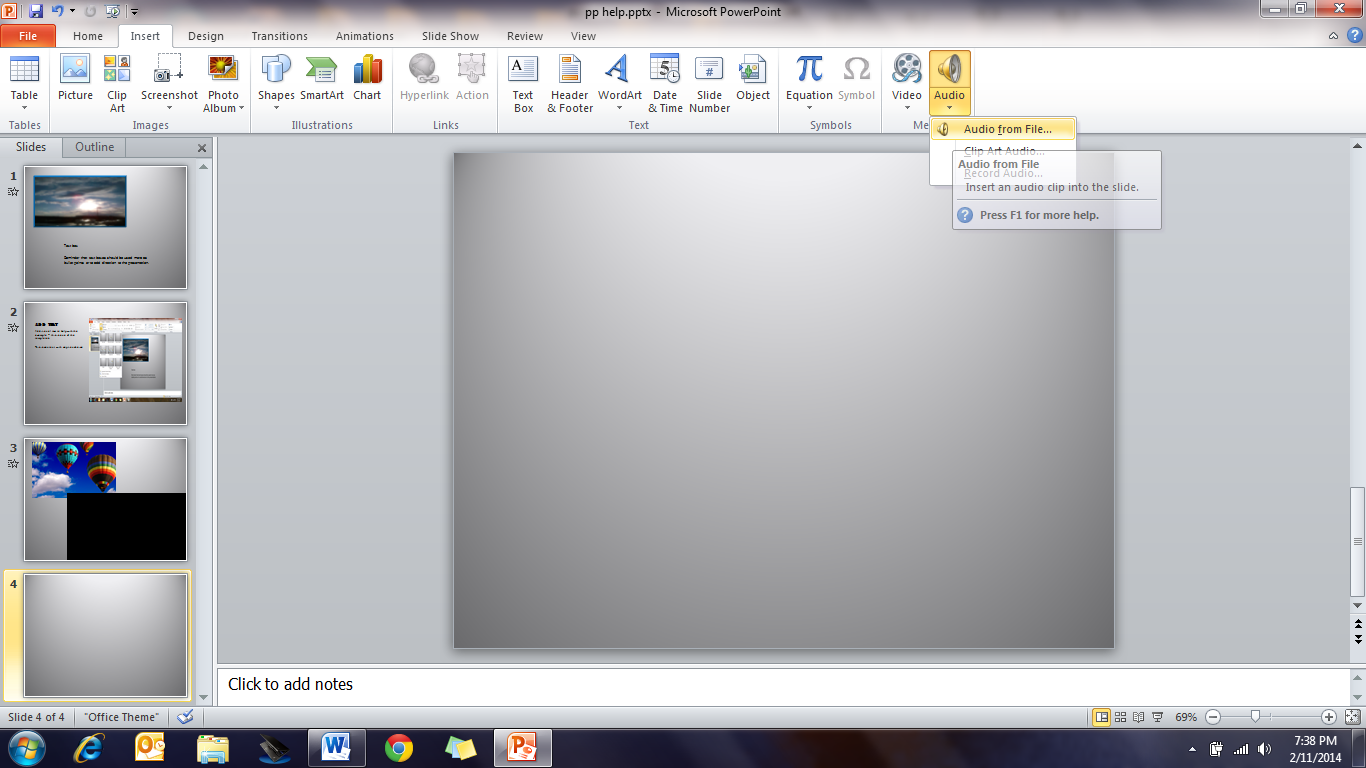 When the window opens it should go to your music directory If it does not navigate to your chosen audio file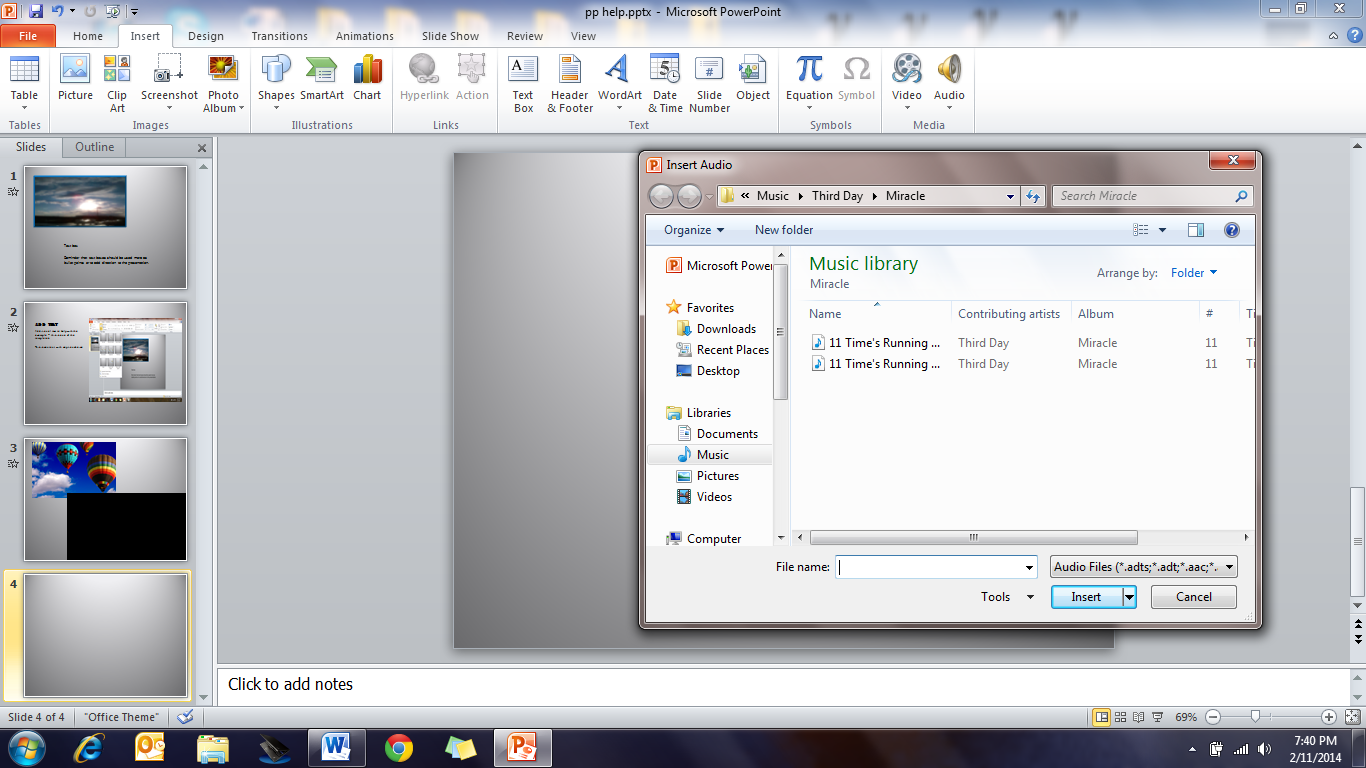 Double click your selectionReturn to the Add Animation section – if you want to have the piece play when entering the slide or on a clickTo add an Animation File Known as a .GIF Search for .GIF files (GIFBin.com) has a good selection of free files or type in subject (space) .GIF in your search barRight clickon image Click save (be sure the file extension is .gif)Open your picture directoryRight Clickthe imageClick Copy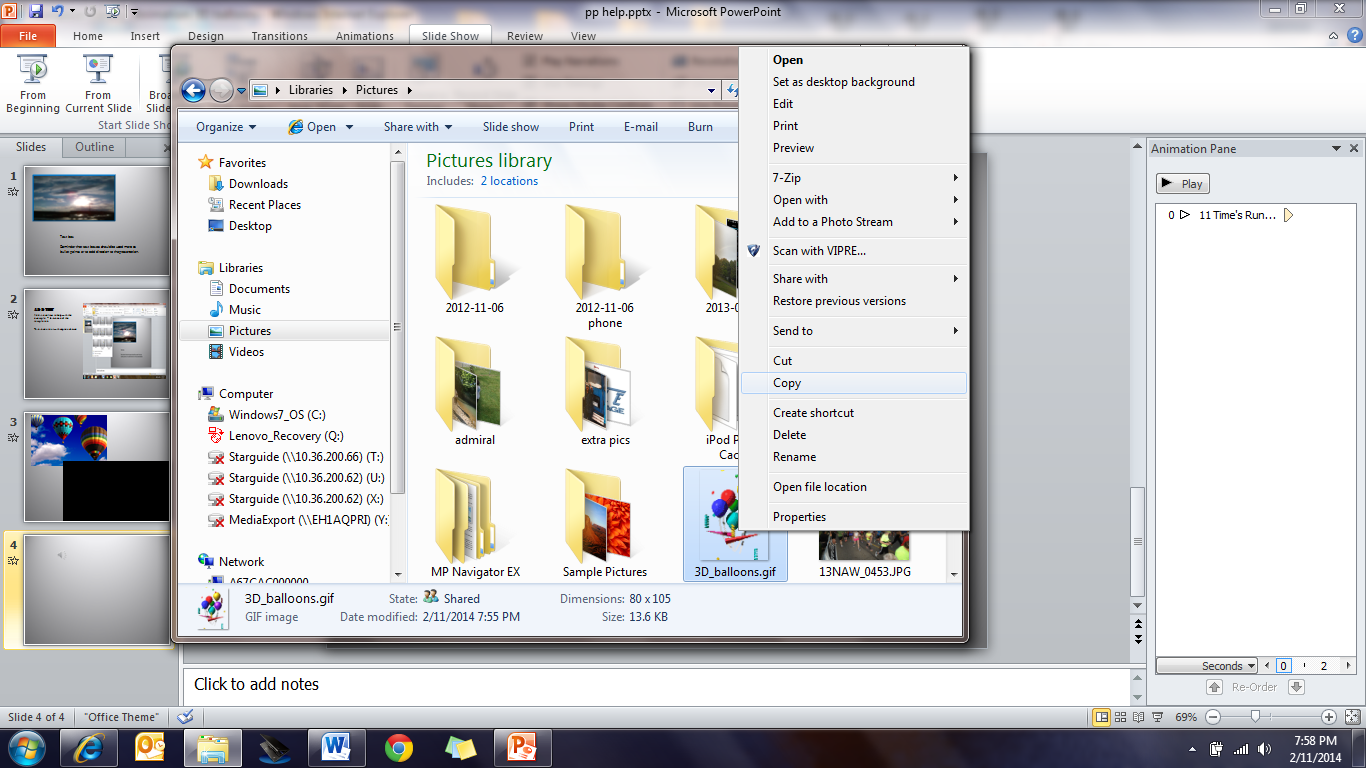 Click on the slideRight ClickClick PasteResize by clicking one of the dotsTo View your work Click Slideshow TabClick play from beginning or current slideThere is so much more you can do with power point – just keep clicking!